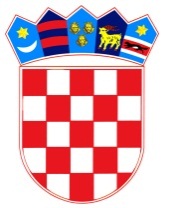         REPUBLIKA HRVATSKA  OSJEČKO-BARANJSKA ŽUPANIJA          OPĆINA ŠODOLOVCI             Općinski načelnikNa temelju članka 28. stavka 1. Zakona o javnoj nabavi ("Narodne novine" broj 120/16) i članka 46. Statuta Općine Šodolovci ("Službeni glasnik Općine Šodolovci" broj 3/09, 2/13 i 7/16) općinski načelnik Općine Šodolovci dana 04. prosinca 2017. godine donosiI. IZMJENE I DOPUNE PLANA NABAVE ZA 2017. GODINU	Članak 1.Sukladno Proračunu Općine Šodolovci za 2017. godinu, donesenog 20. prosinca 2016. godine na 21. sjednici Općinskog vijeća Općine Šodolovci donose se I. izmjene i dopune Plan nabave roba, radova i usluga za 2017. godinu, prema opisu i na način kako slijedi:	R.Br.	Opis	EVbroj	IZNOS (s PDV-om)	IZNOS (bez PDV-a)	OPIS POSTUPKA	NAČIN UGOVARANJA	PLANIRANI POČETAK	PLANIRANO TRAJANJE	NAPOMENA	1	RASHODI PROTOKOLA	1/17	1.000,00	800,00	Bagatelna nabava	-	2	NABAVA LITERATURE, 	2/17	5.000,00	4.000,00	Bagatelna nabava	PRIRUČNIKA	3	USLUGE INTERNETA	3/17	2.800,00	2.240,00	Bagatelna nabava	Ugovor	4	NABAVA AUTO GUMA	4/17	1.000,00	800,00	Bagatelna nabava	5	NABAVA SLUŽBENE, RADNE I 	5/17	500,00	400,00	Bagatelna nabava	ZAŠTITNE ODJEĆE I OBUĆE	6	NABAVA UREDSKOG MAT. 	6/17	10.000,00	8.000,00	Bagatelna nabava	7	NABAVA MATERIJALA I 	7/17	1.000,00	800,00	Bagatelna nabava	SREDSTVA ZA ČIŠĆENJE I 	ODRŽAVANJE	8	NABAVA MATERIJALA ZA 	8/17	1.500,00	1.200,00	Bagatelna nabava	HIGIJENSKE POTREBE I NJEGU	9	NABAVA SITNOG INVENTARA	10/17	5.000,00	4.000,00	Bagatelna nabava	10	USLUGE TELEFONA	11/17	19.500,00	15.600,00	Bagatelna nabava	Ugovor	11	POŠTARINA	12/17	8.000,00	6.400,00	Bagatelna nabava	Ugovor	12	TISAK	13/17	4.000,00	3.200,00	Bagatelna nabava	13	ELEKTRONSKI MEDIJI	14/17	4.000,00	3.200,00	Bagatelna nabava	14	OBVEZNI I PREVENTIVNI 	16/17	8.200,00	6.560,00	Bagatelna nabava	Ugovor	ZDRAVSTVENI PREGLEDI	15	USLUGE ODVJETNIKA I 	18/17	10.000,00	8.000,00	Bagatelna nabava	Ugovor	PRAVNOG SAVJETOVANJA	16	ODRŽAVANJE RAČUNALNIH 	19/17	44.000,00	35.200,00	Bagatelna nabava	Ugovor	PROGRAMA	17	USLUGA REGISTRACIJE VOZILA	20/17	3.500,00	2.800,00	Bagatelna nabava	18	USLUGA OSIGURANJA 	21/17	2.000,00	1.600,00	Bagatelna nabava	Ugovor	ZAPOSLENIKA	19	USLUGA OSIGURANJA ZGRADE 	22/17	2.000,00	1.600,00	Bagatelna nabava	Ugovor	OPĆINE	20	USLUGA OSIGURANJA VOZILA	23/17	5.500,00	4.400,00	Bagatelna nabava	21	REPREZENTACIJA	24/17	15.000,00	12.000,00	Bagatelna nabava	22	JAVNOBILJEŽNIČKI TROŠKOVI	25/17	4.000,00	3.200,00	Bagatelna nabava	Ugovor	23	USLUGE PLATNOG PROMETA	26/17	7.500,00	6.000,00	Bagatelna nabava	24	ODRŽAVANJE OSTALE OPREME 	28/17	1.000,00	800,00	Bagatelna nabava	U JUO	25	NABAVA STOLNOG RAČUNALA	29/17	7.000,00	5.600,00	Bagatelna nabava	26	ULAGANJE U RAČUNALNE 	30/17	40.000,00	32.000,00	Bagatelna nabava	Ugovor	PROGRAME	27	ODRŽAVANJE JAVNE RASVJETE	32/17	34.000,00	27.200,00	Bagatelna nabava	Ugovor	28	ODRŽAVANJE ČISTOĆE JAVNIH 	34/17	267.000,00	217.600,00	Bagatelna nabava	Ugovor	POVRŠINA	29	ODRŽAVANJE GROBLJA	35/17	150.000,00	120.000,00	Bagatelna nabava	Ugovor	30	SANIRANJE DEPONIJA	36/17	43.900,00	35.120,00	Bagatelna nabava	Ugovor	31	NAJAM MOBILNOG 	37/17	5.000,00	4.000,00	Bagatelna nabava	Ugovor	RECIKLAŽNOG DVORIŠTA	32	NABAVA MATERIJALA I 	38/17	2.000,00	1.600,00	Bagatelna nabava	DIJELOVA ZA ODRŽAVANJE 	VODOOPSKRBNOG SUSTAVA	33	USLUGA ODRŽAVANJA 	39/17	10.000,00	8.000,00	Bagatelna nabava	VODOOPSKRBNOG SUSTAVA	34	MATERIJAL I DIJELOVI ZA 	40/17	5.000,00	4.000,00	Bagatelna nabava	TEKUĆE ODRŽAVANJE GRAĐ. 	OBJEKATA U VLASNIŠTVU 	OPĆINE	35	USLUGA ODRŽAVANJA GRAĐ. 	41/17	30.000,00	24.000,00	Bagatelna nabava	OBJEKATA U VLASNIŠTVU 	OPĆINE	36	USLUGA DERATIZACIJE I 	42/17	35.000,00	28.000,00	Bagatelna nabava	DEZINSEKCIJE	37	ZBRINJAVANJE PASA LUTALICA	43/17	1.000,00	800,00	Bagatelna nabava	38	KUPOVINA PLACA U KOPRIVNI	44/17	15.500,00	12.400,00	Bagatelna nabava	39	USLUGA PROCJENE 	46/17	3.000,00	2.400,00	Bagatelna nabava	VRIJEDNOSTI PLACEVA	40	OBAVLJANJE POSLOVA ZIMSKE 	47/17	23.000,00	18.400,00	Bagatelna nabava	Ugovor	SLUŽBE	41	ODRŽAVANJE NERAZVRSTANIH 	48/17	42.000,00	33.600,00	Bagatelna nabava	Ugovor	CESTA	42	NABAVA KOMUNALNE OPREME	50/17	127.000,00	101.600,00	Bagatelna nabava	Ugovor	43	NABAVA VIŠEGODIŠNJIH NASADA	51/17	67.000,00	53.600,00	Bagatelna nabava	44	UREĐENJE MRTVAČNICE U SILAŠU	52/17	50.000,00	40.000,00	Bagatelna nabava	Ugovor	53	UREĐENJE MRTVAČNICE U ADI	53/17	40.000,00	32.000,00	Bagatelna nabava	Ugovor	45	REKONSTRUKCIJA ZGRADE 	55/17	337.000,00	269.600,00	Bagatelna nabava	Ugovor	OPĆINE U ŠODOLOVCIMA	46	IZGRADNJA NERAZVRSTANE 	58/17	42.000,00	33.600,00	Bagatelna nabava	Ugovor	CESTE U SILAŠU	47	IZGRADNJA VODOOPSKRBNOG 	63/17	358.000,00	286.400,00	Bagatelna nabava	Ugovor	SUSTAVA	48	IZGRADNJA AUTOBUSNOG 	67/17	20.000,00	16.000,00	Bagatelna nabava	STAJALIŠTA U NASELJU 	ŠODOLOVCI	49	KUPOVINA PLACA U SILAŠU	68/17	37.500,00	30.000,00	Bagatelna nabava	Ugovor	50	GEODETSKO-KATASTARSKE 	73/17	500,00	400,00	Bagatelna nabava	USLUGE	51	IZGRADNJA DJEČJEG IGRALIŠTA 	75/17	162.000,00	129.600,00	Bagatelna nabava	Ugovor	U PALAČI I SJENICE	52	IZGRADNJA BOĆALIŠTA U 	77/17	11.000,00	8.800,00	Bagatelna nabava	Ugovor	NASELJU SILAŠ       53   USLUGE PROMIDŽBE I                  78/17                   20.000,00               16.000,00  Bagatelna nabava    Narudžbenica              INFORMIRANJA       54   RAČUNOVODSTVENE USLUGE        79/17                  48.000,00                38.400,00  Bagatelna nabava    Ugovor       55   OSTALE INTELEKTUALNE USLUGE  80/17                  20.000,00                16.000,00  Bagatelna nabava    Narudžbenica       56   PLAN GOSPODARENJA OTPADOM   81/17                  11.200,00                 8.960,00   Bagatelna nabava    NarudžbenicaČlanak 2.Ovaj I. izmjene i dopune Plana objavit će se u "službenom glasniku Općine Šodolovci" i na službenoj web stranici Općine Šodolovci www.sodolovci.hr.	KLASA: 400-09/17-01-2		URBROJ:	2121/11-17-2                                                                                    	DATUM:	04. prosinca 2017.                                                                                                           OPĆINSKI NAČELNIK:                                                                                                                         Dipl. ing. Mile Zlokapa